ГЛАВА МУНИЦИПАЛЬНОГО РАЙОНА «КОРТКЕРОССКИЙ»-РУКОВОДИТЕЛЬ АДМИНИСТРАЦИИТШÖКТÖМРАСПОРЯЖЕНИЕ15.01.2024                                                                                                      № 05-рс.Корткерос, Корткеросский р-н,Республика КомиОб утверждении результатов мониторингаправоприменения нормативных правовых актов муниципального района «Корткеросский» в сфере противодействия коррупции за 2023 год1. Утвердить результаты мониторинга правоприменения нормативных правовых актов муниципального района «Корткеросский» в сфере противодействия коррупции за 2023 год (Приложение).2. Отделу организационной и кадровой работы (Захаренко М.В.): 1) обеспечить проведение мониторинга правоприменения нормативных правовых актов муниципального района «Корткеросский» сфере противодействия коррупции в 2024 году в сроки, установленные муниципальной программой по противодействию коррупции;2) в срок до 16.02.2024 привести в соответствии с законодательством постановление администрации муниципального района от 17.05.2021 № 746 «Об утверждении Положения о комиссии по противодействию коррупции в муниципальном образовании муниципального района «Корткеросский»;3) в срок до 30.03.2024 привести в соответствии с законодательством постановление администрации муниципального района «Корткеросский» от 06.04.2018 № 330 «Об организации деятельности по противодействию коррупции в границах сельских поселений, расположенных на территории муниципального образования муниципального района «Корткеросский».3. Контроль за исполнением настоящего распоряжения возложить на первого заместителя руководителя администрации (Нестерову Л.В.).Основание: п.6.3 мероприятий программы по противодействию коррупции, утвержденной постановлением администрации от 10.09.2021 № 1375 «Об утверждении программы «Противодействие коррупции в муниципальном образовании муниципального района «Корткеросский» на 2021-2024 годы».К.СажинПриложениек распоряжению администрациимуниципального района«Корткеросский»15.01.2024 № 05-рРезультаты мониторинга правоприменения нормативных правовых актов муниципального района «Корткеросский» в сфере противодействия коррупции за 2023 годВ рамках исполнения муниципальной программы «Противодействие коррупции в муниципальном районе «Корткеросский» (2021–2024 годы), утвержденной постановлением от 10.09.2021 № 1375, с целью подготовки предложений по повышению эффективности правоприменения муниципальных нормативных правовых в сфере противодействия коррупции отделом организационной и кадровой работы администрации проведен мониторинг правоприменения муниципальных нормативных правовых актов в сфере противодействия коррупции за 2023 год (далее – мониторинг).Мониторинг проведен в соответствии с правилами и показателями, предусмотренными Методикой осуществления мониторинга правоприменения в Российской Федерации, утвержденной постановлением Правительства Российской Федерации от 19 августа 2011 г. № 694, а также с учетом методики проведения антикоррупционной экспертизы нормативных правовых актов и проектов нормативных правовых актов, утвержденной Постановлением Правительства Российской Федерации от 26 февраля 2010 г. № 96.Основу правового регулирования общественных отношений в сфере противодействия коррупции на федеральном уровне составляют 63 нормативных правовых акта.Во исполнение федеральных законов в Республике Коми приняты законы Республики Коми, нормативные правовые акты Главы Республики Коми и Правительства Республики Коми, направленные на совершенствование законодательства и правоприменительной практики в сфере противодействия коррупции.Одним из основных нормативных правовых актов Республики Коми, принятым в сфере противодействия коррупции, является Закон Республики Коми от 29 сентября 2008 г. № 82-РЗ «О противодействии коррупции в Республике Коми» (далее – Закон Республики Коми от 29 сентября 2008 г.   № 82-РЗ), определяющий задачи, принципы, основные направления и формы противодействия коррупции в рамках реализации антикоррупционной политики в Республике Коми.В МР «Корткеросский» сформирована следующая правовая база по вопросам противодействия коррупции:1) решение Совета муниципального района «Корткеросский» от 25.09.2014 № V-33/1 «Об утверждении Положения о сообщении депутатами Совета муниципального района «Корткеросский» о получении подарка в связи с исполнением ими депутатской деятельности, сдаче и оценке подарка, реализации (выкупе) и зачислении средств, вырученных от  его реализации»;2) решение Совета МО МР «Корткеросский» от 31.10.2017 № VI-21/24 «Об утверждении Порядка увольнения в связи с утратой доверия лиц, замещающих муниципальные должности в муниципальном районе «Корткеросский» и сельских поселениях, расположенных в административных границах района»;3) решение Совета муниципального района «Корткеросский» от 21.02.2020 № VI-43/14 «Об утверждении порядка принятия решения о применении мер ответственности к депутату, члену выборного органа местного самоуправления, выборному должностному лицу местного самоуправления, представившим недостоверные или неполные сведения о своих доходах, расходах, об имуществе и обязательствах имущественного характера, а также сведения о доходах, расходах, об имуществе и обязательствах имущественного характера своих супруги (супруга) и несовершеннолетних детей, если искажение этих сведений является несущественным, в муниципальном образовании муниципального района «Корткеросский», в муниципальных образованиях сельских поселений, расположенных в границах муниципального района «Корткеросский»;4) решение Совета муниципального района «Корткеросский» от 26.11.2021 № VII-10/10 «Об утверждении Положения о проверке соблюдения лицами, замещающими муниципальные должности в Совете муниципального района «Корткеросский», запретов, ограничений, обязательств, правил служебного поведения, установленных в целях противодействия коррупции нормативными правовыми актами Российской Федерации»;5) постановление администрации муниципального района «Корткеросский» от 27.03.2009 № 336 «Об общих принципах служебного поведения муниципальных служащих администрации муниципального района «Корткеросский»;6) постановление МО МР «Корткеросский» от 19.10.2015 № 1296 «Об утверждении порядка проведения антикоррупционной экспертизы муниципальных нормативных правовых актов сельских поселений, расположенных в границах муниципального образования муниципального района «Корткеросский», и проектов муниципальных нормативных правовых актов сельских поселений, расположенных в границах муниципального образования муниципального района «Корткеросский»;7) постановление администрации муниципального района «Корткеросский» от 06.04.2018 № 330 «Об организации деятельности по противодействию коррупции в границах сельских поселений, расположенных на территории муниципального образования муниципального района «Корткеросский»;8) постановление администрации муниципального района «Корткеросский» от 15.08.2019 № 800 «Об утверждении Порядка уведомления представителя нанимателя о фактах обращения в целях склонения муниципальных служащих администрации муниципального района «Корткеросский» к совершению коррупционных правонарушений»;9) постановление администрации муниципального района «Корткеросский» от 07.11.2019 № 1234 «Об антикоррупционной экспертизе нормативных правовых актов и проектов нормативных правовых актов органов местного самоуправления муниципального образования муниципального района «Корткеросский», их должностных лиц»;10) постановление администрации муниципального района «Корткеросский» от 11.06.2020 № 779 «О комиссии по соблюдению требований к служебному поведению муниципальных служащих администрации муниципального района «Корткеросский» и урегулированию конфликта интересов»;11) постановление администрации муниципального района «Корткеросский» от 28.12.2020 № 1843 «О рассмотрении вопросов правоприменительной практики по результатам вступивших в законную силу решений судов, арбитражных судов о признании недействительными ненормативных правовых актов, незаконными решений и действий (бездействия) муниципального района и должностных лиц»;12) постановление администрации муниципального района «Корткеросский» от 28.12.2020 № 1846 «Об утверждении должностей муниципальной службы муниципального образования муниципального района «Корткеросский», при назначении на которые граждане и при замещении которых муниципальные служащие обязаны предоставлять сведения о своих доходах, расходах, об имуществе и обязательствах имущественного характера, а также сведения о доходах, расходах, об имуществе и обязательствах имущественного характера своих супруги (супруга) и несовершеннолетних детей»;13) постановление администрации муниципального района «Корткеросский» от 24.03.2021 № 467 «О проверке достоверности и полноты сведений о доходах, об имуществе и обязательствах имущественного характера, представляемых гражданами, претендующими на замещение должностей муниципальной службы, муниципальными служащими администрации муниципального района «Корткеросский», и соблюдения муниципальными служащими требований к служебному поведению»;14) постановление администрации муниципального района «Корткеросский» от 14.05.2021 № 734 «О мерах по реализации в администрации муниципального района «Корткеросский» законодательства о противодействии коррупции»;15) постановление администрации муниципального района «Корткеросский» от 17.05.2021 № 746 «Об утверждении Положения о комиссии по противодействию коррупции в муниципальном образовании муниципального района «Корткеросский»;16) постановление администрации муниципального района «Корткеросский» от 18.05.2021 № 750 «Об утверждении Порядка представления гражданами, претендующими на замещение должностей муниципальной службы в администрации муниципального образования муниципального района «Корткеросский», и муниципальными служащими администрации муниципального образования муниципального района «Корткеросский» сведений о своих доходах, об имуществе и обязательствах имущественного характера и о доходах, об имуществе и обязательствах имущественного характера супруги (супруга) и несовершеннолетних детей и Порядка размещения сведений о доходах, об имуществе и обязательствах имущественного характера лиц, замещающих муниципальные должности, муниципальных служащих муниципального образования муниципального района «Корткеросский» и членов их семей на официальном сайте администрации муниципального района «Корткеросский» в информационно-телекоммуникационной сети «Интернет» и предоставления этих сведений средствам массовой информации для опубликования»;17) постановление МО МР «Корткеросский» от 19.07.2021 № 1155 «Об утверждении Положения о проверке соблюдения лицами, замещающими муниципальные должности в муниципальных образованиях сельских поселений, запретов, ограничений, обязательств, правил служебного поведения, установленных в целях противодействия коррупции нормативными правовыми актами Российской Федерации»;18) постановление администрации муниципального района «Корткеросский» от 10.09.2021 № 1375 «Об утверждении программы «Противодействие коррупции в муниципальном образовании муниципального района «Корткеросский» на 2021-2024 годы»;19) постановление администрации муниципального района «Корткеросский» от 15.06.2022 № 861 «О Порядке сообщения муниципальными служащими о получении подарка в связи с протокольными мероприятиями, служебными командировками и другими официальными мероприятиями, участие в которых связано с исполнением ими служебных (должностных) обязанностей, сдаче и оценке подарка, реализации (выкупе) и зачислении средств, вырученных от его реализации»;20) распоряжение администрации муниципального района «Корткеросский» от 12.08.2019 № 209-р «Об утверждении положения об отделе организационной и кадровой работы администрации муниципального района «Корткеросский»;21) распоряжение администрации муниципального района «Корткеросский» от 25.12.2019 № 324 «О создании рабочей группы по оценке коррупционных рисков, возникающих при реализации администрацией муниципального района «Корткеросский», муниципальными учреждениями, муниципальными унитарными предприятиями муниципального района «Корткеросский» своих функций»;22) распоряжение администрации муниципального района «Корткеросский» от 30.04.2020 № 82-р «Об ответственном лице»;23) распоряжение администрации муниципального района «Корткеросский» от 24.08.2020 № 206-р «Об утверждении карт коррупционных рисков при осуществлении функций муниципального контроля муниципального образования муниципального района «Корткеросский».В ходе практического применения нормативных актов в сфере противодействия коррупции, а также с учетом судебной практики и информации из различных источником (СМИ, медиа) установлено, что в целом толкование и применение Федерального закона «О противодействии коррупции» на территории РФ является неоднозначным.  Так, осенью 2023 года в администрацию МР «Корткеросский» прокурором Корткеросского района внесено представление об устранении нарушений в сфере противодействия коррупции. По мнению прокурора, одним из коррупционных правонарушений явилась ситуация, при которой двое сотрудников администрации, являясь близкими родственниками, не взаимоподчиненные друг другу, не выполнили обязанность по урегулированию конфликта интересов путем направления в соответствующую комиссию уведомлений о личной заинтересованности в связи с родственным статусом.   Также прокурором было внесено представление в Совет МР «Корткеросский» о необходимости устранения коррупционного правонарушения в виде непринятия со стороны председателя Совета района, замещающего общественную должность председателя, мер по урегулированию конфликта интересов в связи с нахождением в служебной зависимости от Главы района.Вместе с тем в 2023 году на различных медиаресурсах gazeta.ru rbc.ru, dzen.ru, kommersant.ru была размещена информация о том, что Глава Чеченской республики Рамзан Кадыров поддержал назначение своих дочерей на различные должности в Правительстве Чечни. Какой – либо информации о наличии в данных ситуациях коррупционных правонарушений в виде прямой личной заинтересованности главы республики информационные ресурсы не содержали, официальные комментарии правоохранительных и иных уполномоченных органов не давались.Вышеназванные ситуации являются ярким примером противоположно разного толкования и применения в субъектах РФ законодательства о противодействии коррупции, что свидетельствует об отсутствии единого правового пространства в указанной сфере и о наличии предпосылок для его применения по обстоятельствам.  В целях приведения муниципальных правовых актов в соответствие с действующим законодательством в течение 2023 года были внесены изменения в постановление администрации муниципального района «Корткеросский» от 13.03.2023 № 329 «О внесении изменений в постановление администрации муниципального района «Корткеросский» от 18.05.2021 № 750 «Об утверждении Порядка представления гражданами, претендующими на замещение должностей муниципальной службы в администрации муниципального образования муниципального района «Корткеросский», и муниципальными служащими администрации муниципального образования муниципального района «Корткеросский» сведений о своих доходах, об имуществе и обязательствах имущественного характера и о доходах, об имуществе и обязательствах имущественного характера супруги (супруга) и несовершеннолетних детей и Порядка размещения сведений о доходах, об имуществе и обязательствах имущественного характера лиц, замещающих муниципальные должности, муниципальных служащих муниципального образования муниципального района «Корткеросский» и членов их семей на официальном сайте администрации муниципального района «Корткеросский» в информационно-телекоммуникационной сети «Интернет» и предоставления этих сведений средствам массовой информации для опубликования».В связи с тем, что в ходе мониторинга установлено несоответствие действующему законодательству постановления администрации от 06.04.2018 № 330 «Об организации деятельности по противодействию коррупции в границах сельских поселений, расположенных на территории муниципального образования муниципального района «Корткеросский», необходима его актуализация.Также в связи с изменением законодательства, регулирующего деятельность контрольно-счетных органов, необходимо внести изменения в Положение о комиссии по противодействию коррупции в муниципальном образовании муниципального района «Корткеросский».«Кöрткерöс» муниципальнöй районсаАдминистрация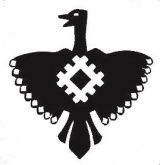 Администрация муниципального района «Корткеросский»